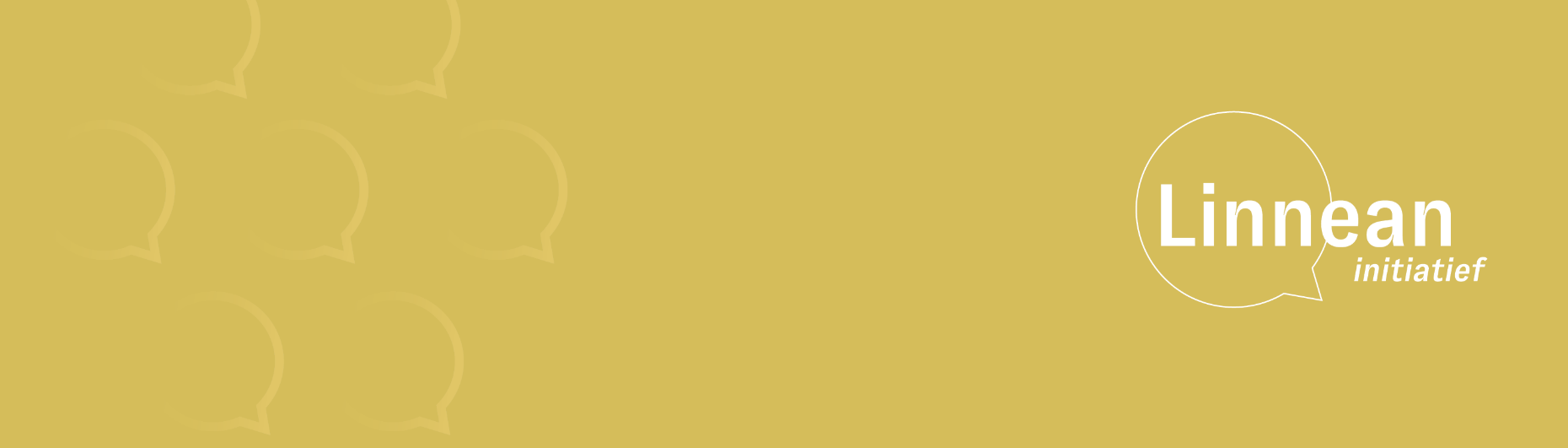 InspiratieDeel uw verhaalWe hebben met elkaar het gevoel, de Nederlandse gezondheidszorg is goed, maar het kan beter. De een is begonnen met het veranderen van het zorgproces rondom een aandoening van een patiënt in plaats van per specialisme; de ander is uitkomsten gaan meten die er voor patiënten toe doen bij het maken van belangrijke keuzes; nog een ander is een manier gaan zoeken om op waarde te contracteren in plaats van volume. Dit alles raakt het gedachtengoed van waardegedreven zorg. De kern is: we willen met elkaar de kwaliteit van de Nederlandse gezondheidzorg verbeteren door patiëntwaarde toe te voegen. Dit gemeenschappelijke gevoel en doel is verenigd in de activiteiten die het Linnean Initiatief  uitvoert.Het Linnean Initiatief draagt bij aan versnelde implementatie van waardegedreven zorg door zorgprofessionals en –organisaties te verbinden, inspireren en adviseren. Inspireren doen wij door elkaar te vertellen over goede initiatieven, spannende projecten en leerzame ervaringen.Het Linnean Initiatief is online te vinden op: www.linnean.nlToelichting:Met dit sjabloon verzamelen we verhalen rondom waardegedreven zorg. Na eventuele redactie en opmaak, en na uw goedkeuring, wordt het verspreid via de website www.linnean.nl. NB: Uw ervaringen zijn belangrijk. Het gaat om de inspiratie en het leren van elkaar. Instructie:Vul het sjabloon zo compleet mogelijk in, gebruik je eigen woorden en hou het kort.Lever met dit bestand zo mogelijk ook bijlagen, links en beeldbestanden aan zodat we aantrekkelijk en compleet kunnen presenteren. Voor eventuele vragen of opmerkingen over dit sjabloon kunt u contact opnemen met linnean@zinl.nlContactNaam: Hoe kunnen ze u benaderen (emailadres, telefoonnummer)? Indien niet gewenst, vermelden we de contactgegevens van een van de projectleiders of van een secretariaat. Heeft u een foto die we in dit document kunnen opnemen?Hoe het begon…Hoe bent u met waardegedreven zorg/ uitkomstgerichte zorg betrokken geraakt?Wat is uw inspirerend voorbeeld / persoon?HedenMet welke onderwerpen en projecten bent u bezig (geweest)?Men kan mij benaderen voor…ToekomstKansen mbt uitkomstgerichte zorg/ waardegedreven zorg Wat wilt u anderen meegeven rond dit onderwerp? Quote/ citaatLinneanHoe bent u met Linnean in contact gekomen?Bent u algemeen lid, lid van een werkgroep, werkgroepvoorzitter?Wat zou u graag terug zien dat Linnean oppakt/ doet op korte en lange termijn?Stokje overdragenWelk voorbeeld zouden we op kunnen nemen in een “Inspirerende voorbeelden bibliotheek?” en waarom? Heeft u van een betrokkene contactgegevens?Wie zouden we dezelfde vragen kunnen stellen om zo verhalen in beeld te krijgen over dit onderwerp en waarom? Heeft u voor ons zijn / haar contactgegevens?